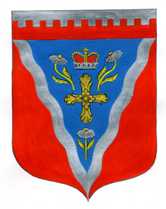 Администрациямуниципального образования Ромашкинское сельское поселениемуниципального образования Приозерский муниципальный район Ленинградской областиП О С Т А Н О В Л Е Н И Еот  06 июля 2020 года                                                                                                        №  164                                                                                                           В целях обеспечения исполнения полномочий по приобретению жилья в муниципальный жилой фонд на территории муниципального образования Ромашкинское сельское поселение муниципального образования Приозерский муниципальный район Ленинградской области, в соответствии с Порядком определения средней рыночной стоимости одного квадратного метра общей площади жилья, приобретаемого в муниципальный жилищный фонд по муниципальному образованию Ромашкинское сельское поселение, утвержденного Постановлением администрации муниципального образования Ромашкинское сельское поселение Приозерский муниципальный район Ленинградской области № 170 от 28 июня 2016 года, руководствуясь Уставом муниципального образования Ромашкинское сельское поселение муниципального образования Приозерский муниципальный район Ленинградской области, администрация МО Ромашкинское сельское поселение ПОСТАНОВЛЯЕТ:1. Установить среднюю рыночную стоимость одного квадратного метра общей площади жилья на 3 квартал 2020 года по муниципальному образованию Ромашкинское сельское поселение муниципального образования Приозерский муниципальный район Ленинградской области в размере 51 406 (пятьдесят одна тысяча четыреста шесть)  рублей, согласно Приложения №1.2. Довести до сведения населения, проживающего на территории муниципального образования Ромашкинское сельское поселение муниципального образования Приозерский муниципальный район Ленинградской области, настоящее постановление путём его опубликования в средствах массовой информации.3. Настоящее постановление вступает в силу с даты его официального опубликования.4. Контроль за исполнением настоящего постановления оставляю за собой. Глава администрации		                            	                                   С.В. Танков                Исп. Момот Е.А., тел. 88137999515Дело – 3; Отдел по жилищной политике администрации МО Приозерский муниципальный район Ленинградской области – 1. Приложение 1                                                                            к постановлению администрации МО Ромашкинское сельское поселениеМО Приозерский муниципальный район Ленинградской области                                                                                                                                              от 06.07.2020 года № 164 РАСЧЕТсредней рыночной стоимости 1 кв. метра общей площади жилья на 3 квартал 2020 года по муниципальному образованию Ромашкинское сельское поселениемуниципального образования Приозерский муниципальный район Ленинградской области                                                                      1 этап.Ст. дог. – 36 658 руб./кв.м. «Улучшение жилищных условий молодых граждан (молодых семей)» подпрограммы «Содействие в обеспечении жильем граждан Ленинградской области» государственной программы Ленинградской области «Обеспечение качественным жильем граждан на территории Ленинградской области», площадь -72,4 кв.м., стоимость – 2 654 008,80 рублей, Приозерский район, п. Суходолье, ул. Центральная д.102 654 008,8/72,4=36 658 Ст. кред.- 46 000 руб.кв./м46 000 - ООО Александр Недвижимость Ст. строй =  55 000, 00 руб./кв.м. ООО «Викинг - Недвижимость  Ст. стат.= 74 167 руб./кв.м.    Первичный рынок  - 76 421,00 руб./кв.м.  Вторичный рынок  -  71 913,00 руб./кв.м.  (информация Петростат) 2 этап.             Ср.кв.м.=Ст. дог. х 0,92  + Ст.кредит.х0,92 + Ст. стат  + Ст. строй                                                 NСр.кв.м.= 36 658 х 0,92 + 46 000 х 0,92 + 74 167 + 55 000 =  51 303 руб./кв.м                                             4                3 этап.СТ. кв.м = Ср. кв.м. х К_ дефлК дефл – индекс-дефлятор, определяемый уполномоченным федеральным органом исполнительной власти на основании дефляторов по видам экономической деятельности, индекса потребительских цен, на расчетный квартал К дефл. = 100,2СТ. кв.м. = 51 303 x 100,2= 51 406 руб./кв.м.СТ. кв.м.= 51 406 руб./кв.м. «Об установлении средней рыночной стоимости одного квадратного метра общей площади жилья на третий квартал 2020 года по муниципальному образованию Ромашкинское сельское поселение муниципального образования Приозерский муниципальный район Ленинградской области» Наименование     муниципального образованияРасчётные показателиРасчётные показателиРасчётные показателиРасчётные показателиРасчётные показателиРасчётные показателиНаименование     муниципального образованияСТ кв.м.Ср     кв.м.Ст      догСт   кредитСт   стройСт   статРомашкинское сельское поселение51 406 51 30336 65846 0005500074 167  